Игры на развитие мышления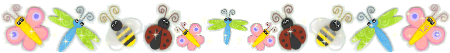 КТО ЧТО ЛЮБИТ?Подбираются картинки с изображениями животных и пищи для этих животных. Перед ребенком раскладывают картинки с животными и отдельно картинки с изображением пищи, предлагают всех "накормить".НАЗОВИ ОДНИМ СЛОВОМРебенку зачитывают слова и просят назвать их одним словом. Например: лиса, заяц, медведь, волк - дикие животные; лимон, яблоко, банан, слива - фрукты.Для детей старшего возраста можно видоизменить игру, давая обобщающее слово и предлагая им назвать конкретные предметы, относящиеся к обобщающему слову. Транспорт - ..., птицы - ...КЛАССИФИКАЦИЯРебенку дают набор картинок с изображением различных предметов. Взрослый просит рассмотреть их и разложить на группы, т.е. подходящие с подходящими.НАЙДИ ЛИШНЮЮ КАРТИНКУ: развитие мыслительных процессов обобщения, отвлечения, выделения существенных признаков.Подберите серию картинок, среди которых три картинки можно объединить в группу по какому-либо общему признаку, а четвертая - лишняя. Предложите ребенку найти лишнюю картинку. Спросите, почему он так думает. Чем похожи картинки, которые он оставил.НАЙДИ ЛИШНЕЕ СЛОВОПрочитайте ребенку серию слов. Предложите определить, какое слово является "лишним". Примеры:Старый, дряхлый, маленький, ветхий;Храбрый, злой, смелый, отважный;Яблоко, слива, огурец, груша;Молоко, творог, сметана, хлеб;Час, минута, лето, секунда;Ложка, тарелка, кастрюля, сумка;Платье, свитер, шапка, рубашка;Мыло, метла, зубная паста, шампунь;Береза, дуб, сосна, земляника;Книга, телевизор, радио, магнитофон.ЧЕРЕДОВАНИЕПредложите ребенку нарисовать, раскрасить или нанизать бусы. Обратите внимание, что бусинки должны чередоваться в определенной последовательности. Таким образом, можно выложить забор из разноцветных палочек и т.д.ОТВЕЧАЙ БЫСТРОВзрослый, бросая ребенку мяч, называет цвет, ребенок, возвращая мяч, должен быстро назвать предмет этого цвета. Можно называть не только цвет, но любое и качество (вкус, форму) предмета.УПРАЖНЕНИЕ на развитие гибкости ума и словарного запаса.Предложите ребенку назвать как можно больше слов, обозначающих какое-либо понятие. - назови слова, обозначающие деревья; кустарники; цветы; овощи; фрукты. - назови слова, относящиеся к спорту. - назови слова, обозначающие зверей; домашних животных; наземный транспорт; воздушный транспорт.ГОВОРИ НАОБОРОТПредложите ребенку игру "Я буду говорить слово, а ты тоже говори, только наоборот, например, большой - маленький." Можно использовать следующие пары слов: веселый - грустный, быстрый - медленный, пустой - полный, умный - глупый, трудолюбивый - ленивый, сильный - слабый, тяжелый - легкий, трусливый - храбрый, белый - черный, твердый - мягкий, шершавый - гладкий и т.д.БЫВАЕТ-НЕ БЫВАЕТНазываете какую-нибудь ситуацию и бросаете ребенку мяч. Ребенок должен поймать мяч в том случае, если названная ситуация бывает, а если - нет, то мяч надо отбить.Ситуации можно предлагать разные: папа ушел на работу; поезд летит по небу; кошка хочет есть; почтальон принес письмо; яблоко соленое; дом пошел гулять; туфли стеклянные и т.д.УПРАЖНЕНИЕна развитие скорости мышления.Предложите ребенку поиграть в такую игру: вы будете начинать слово, а он - его заканчивать. "Отгадай, что я хочу сказать!" Всего предлагается 10 слогов: ПО, НА, ЗА, МИ, МУ, ДО, ЧЕ, ПРЫ, КУ, ЗО.Если ребенок быстро и легко справляется с заданием, предложите ему придумать не одно слово, а столько, сколько он сможет. Фиксируйте не только правильность ответов, но и время, которое является показателем скорости мыслительных процессов, сообразительности, речевой активности.СРАВНЕНИЕ ПРЕДМЕТОВ (ПОНЯТИЙ)Ребенок должен представлять себе то, что он будет сравнивать. Задайте ему вопросы: "Ты видел муху? А бабочку?" После таких вопросов о каждом слове предложите их сравнить. Снова задайте вопросы: "Похожи муха и бабочка или нет? Чем они похожи? А чем отличаются друг от друга?"Дети особенно затрудняются в нахождении сходства. Ребенок 6-7 лет должен правильно производить сравнение: выделять и черты сходства, и различия, причем по существенным признакам.Пары слов для сравнения: муха и бабочка; дом и избушка; стол и стул; книга и тетрадь; вода и молоко; топор и молоток; пианино и скрипка; шалость и драка; город и деревня.УГАДАЙ ПО ОПИСАНИЮВзрослый предлагает угадать, о чем (о каком овоще, животном, игрушке) он говорит и дает описание этого предмета. Например: Это овощ. Он красный, круглый, сочный (помидор). Если ребенок затрудняется с ответом, перед ним выкладывают картинки с различными овощами, и он находит нужный.КТО КЕМ БУДЕТ?Ведущий показывает или называет предметы и явления, а ребенок должен ответить на вопрос, как они изменятся, кем будут. Кем (чем) будет: яйцо, цыпленок, желудь, семечко, гусеница, икринка, мука, деревянная доска, железо, кирпичи, ткань, кожа, день, ученик, больной, слабый, лето и т.д.Может существовать несколько ответов на один вопрос. Необходимо поощрять ребенка за несколько ответов на вопрос.РАЗЛОЖИ ПО ПОРЯДКУИспользуются готовые серии сюжетных последовательных картинок. Ребенку дают картинки и просят их рассмотреть. Объясняют, что картинки должны быть разложены по порядку развертывания событий. В заключение ребенок составляет рассказ по картинкам.ОТГАДЫВАНИЕ НЕБЫЛИЦВзрослый рассказывает о чем-то, включая в свой рассказ несколько небылиц. Ребенок должен заметить и объяснить, почему так не бывает.Пример: Я вот что хочу вам рассказать. Вот вчера - иду я по дороге, солнышко светит, темно, листочки синие под ногами шуршат. И вдруг из-за угла как выскочит собака, как зарычит на меня: "Ку-ка-ре-ку!" - и рога уже наставила. Я испугался и убежал. А ты бы испугался?Иду я вчера по лесу. Кругом машины ездят, светофоры мигают. Вдруг вижу - гриб. На веточке растет. Среди листочков зеленых спрятался. Я подпрыгнул и сорвал его.Пришел я на речку. Смотрю - сидит на берегу рыба, ногу на ногу закинула и сосиску жует. Я подошел, а она прыг в воду - и уплыла.НЕЛЕПИЦЫПредложите ребенку рисунки, в которых содержатся какие-нибудь противоречия, несообразности, нарушения в поведении персонажей. Попросите ребенка найти ошибки и неточности и объяснить свой ответ. Спросите, как бывает на самом деле.